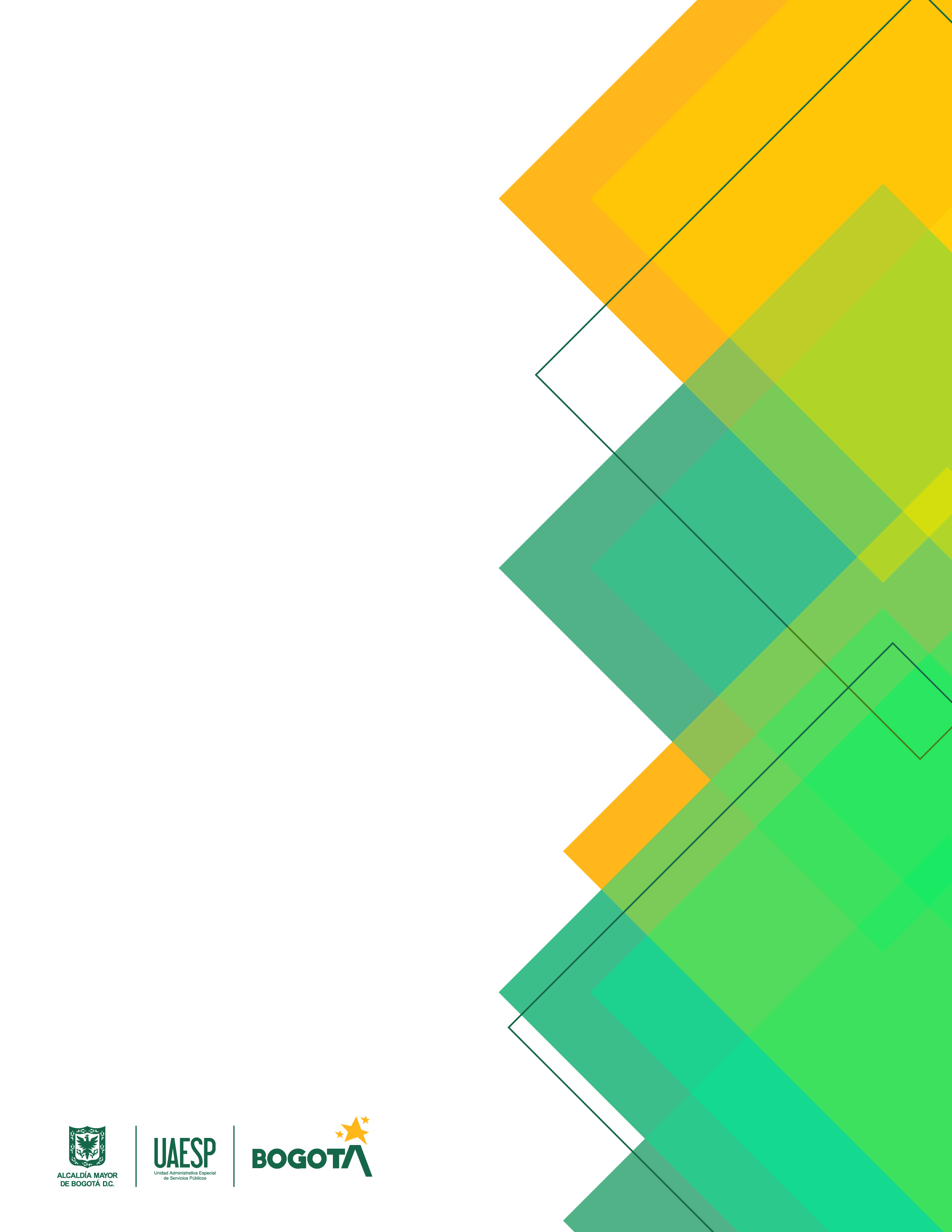 INFORME DE LA ESTRATEGIA DE RENDICIÓN DE CUENTAS Unidad Administrativa Especial de Servicios Públicos –UAESP(Mes –año)INTRODUCCIÓNEspecifique el marco general o contexto del documentoOBJETIVOSOBJETIVO GENERALEstablezca el objetivo global del informe el cual debe ser medible OBJETIVOS ESPECÍFICOSMedibles y alcanzable en un periodo de tiempoDESARROLLO DE LAS ETAPAS DE RENDICIÓN DE CUENTASENFOQUE BASADOS EN DERECHOS HUMANOS Desarrollar este punto de acuerdo con cada una de las actividades realizadas previo a la realización del ejercicio de rendición de cuentas, es importante mencionar desde la formulación de la estrategia, hasta la socialización de la información.En esta fase se debe mencionar la conformación del equipo de rendición de cuentas, el cronograma definido… etcPREPARACIÓN PARA LA RENDICIÓN DE CUENTASInforme ejecutivo de las consultas ciudadanas realizadas, la importancia que tiene surtir este proceso para la entidad con relación a Participación Ciudadana, y los resultados obtenidos. Se sugiere colocar algunas imágenes de las piezas utilizadas.Para conocer la información completa en PCI-FM-11 Informe de Consultas Ciudadanas.MECANISMOS Y ESPACIOS DE RENDICIÓN DE CUENTASInformar de manera detallada sobre el desarrollo de cada uno de los espacios y mecanismos de rendición de cuentas que se llevaron a cabo  Se debe desarrollar de acuerdo con la información establecida en PCI-FM-10 Metodología Rendición de Cuentas.En esta fase se hace una descripción sucinta sobre la elaboración de la metodología de rendición de cuentas, y en qué consistió la estrategia de comunicaciones.Mencionar información sobre medios utilizados en el desarrollo del espacio, programación y evidencias de los canales de divulgación, evidencias de las piezas audiovisuales que se utilizarán dentro del ejercicio, requisitos cumplidos y logística desarrollada.CONVOCATORIAInformar cómo se realizó la convocatoria, descripción de la estrategia de comunicaciones realizada para lograr la convocatoria, piezas utilizadas e informar:Invitación a grupos priorizados Párrafo introductorio y reportar la siguiente información:Agenda del díaInformar cómo se construyó la agenda del día, con el fin de dar cuenta sobre las dependencias que intervinieron, los temas priorizados EtcLa agenda debe reportar la siguiente información:Reporte de publicaciones:La Unidad, realizó un seguimiento de sus publicaciones, con el fin de tener un reporte del ejercicio realizado en el 202X, de esta manera se obtuvo la siguiente información:Reportar información por cada una de las publicaciones.RECURSOSCuáles fueron los recursos utilizados por cada uno de los espacios PREGUNTAS Y RECOMENDACIONES RECIBIDAS EN EL DESARROLLO DEL MECANISMO DE DIÁLOGOrelacionar las preguntas recibidas durante el ejercicio de rendición de cuentas, con las respuestas por el proceso según el tema. EVALUACIÓNInformar cómo se llevó a cabo el proceso de evaluación por parte de los grupos de interés, y los resultados obtenidos de manera cualitativa y cuantitativa.CONCLUSIONESSe debe entregar entre 3 a 5 conclusiones sobre el ejercicio realizado ACCIONES DE MEJORA IDENTIFICADASSe debe entregar entre 3 a 5 conclusiones sobre el ejercicio realizado ANEXOS Enumerar cada uno de los documentos anexos Anexo 1-Anexo 2-FOTOGRÁFICO En este espacio se relacionará las evidencias fotográficas, las piezas de comunicaciones se reportarán en cada uno de los puntos anteriores.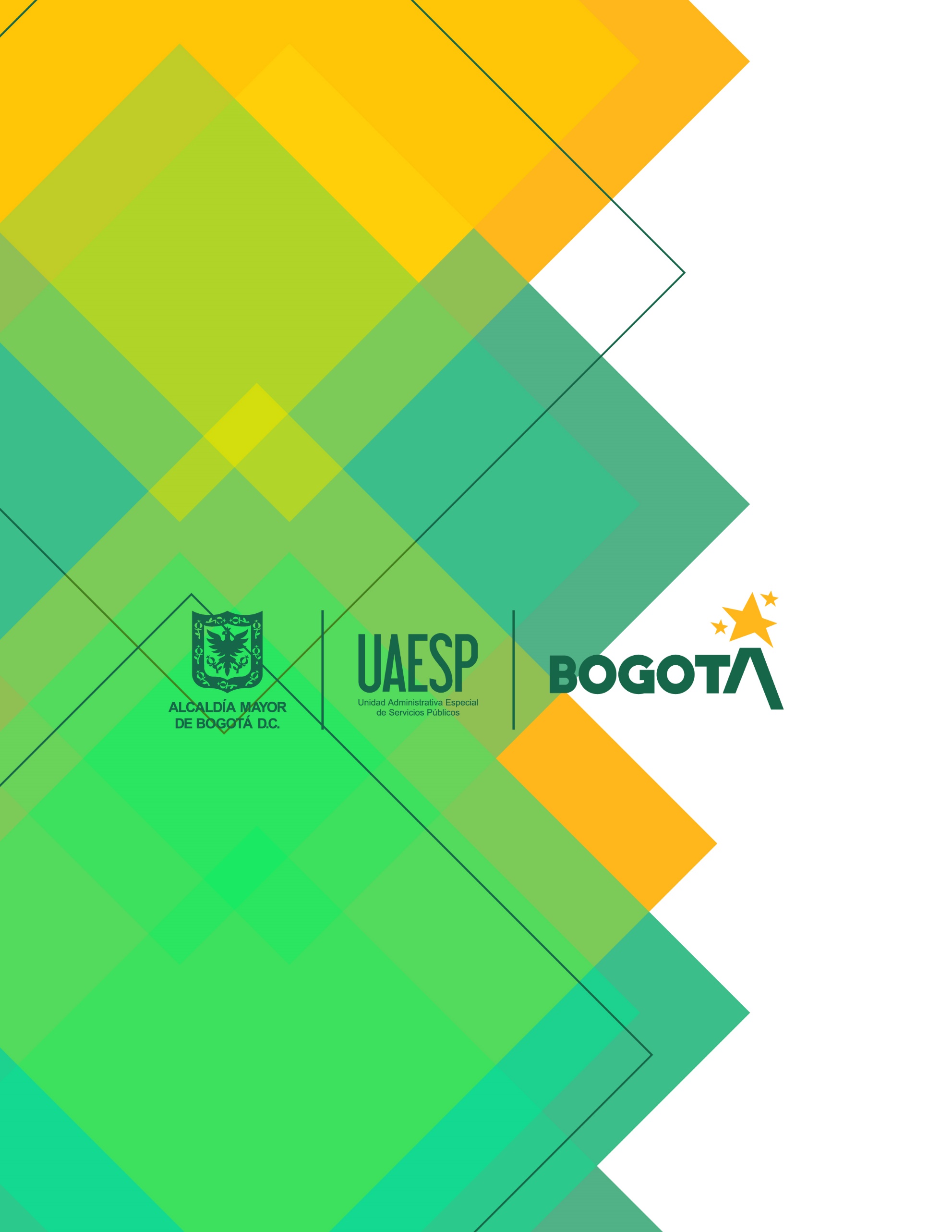 DEPENDENCIANÚMERO DE GRUPOS INVITADOSDirección GeneralSubdirección de AprovechamientoSubdirección de servicios Funerarios y Alumbrado PúblicoSubdirección de Recolección, Barrido y LimpiezaSubdirección de Disposición FinalSubdirección Administrativa y FinancieraOficina Asesora de PlaneaciónOficina TICOficina de Asuntos legales HORAINTERVIENE (dependencia)TEMATICA-PROBLEMÁTICASUB TEMASMEDIOPREGUNTAPROCESORESPUESTA